С первого по 31октября 2020 года пройдет                      Всероссийская перепись населения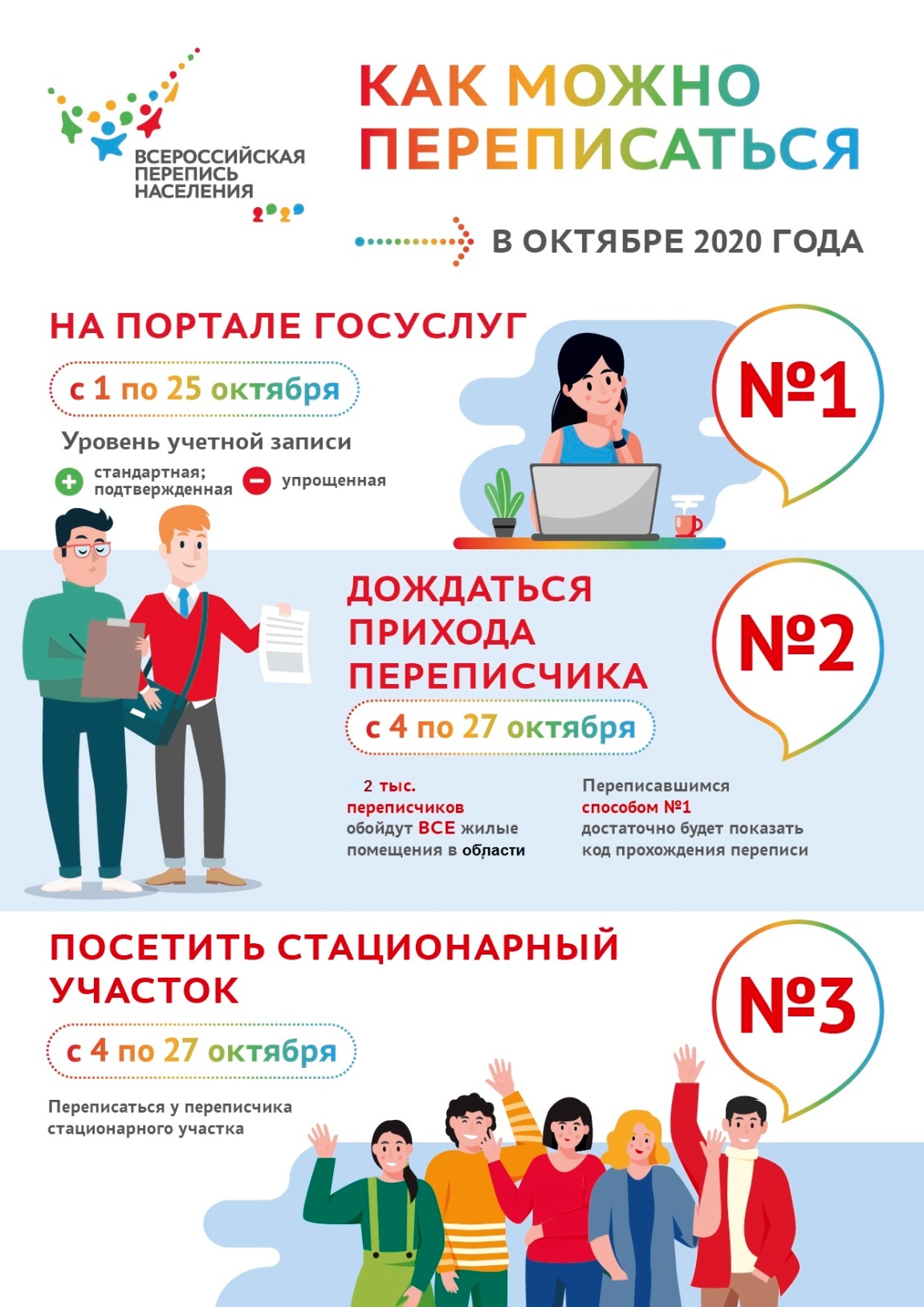 